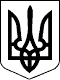 РАХІВСЬКА РАЙОННА державна адміністраціяЗАКАРПАТСЬКОЇ  ОБЛАСТІР О З П О Р Я Д Ж Е Н Н Я13.04.2020                                            Рахів                                                    № 140Про придбання продуктових наборівВідповідно до статей 6, 23 і 39 Закону України „Про місцеві державні адміністрації”, на виконання рішення районної ради від 19 грудня 2019 року   № 523 „Про районну Програму „Турбота” на 2020 рік”, з метою придбання та вручення продуктових наборів одиноким непрацездатним особам похилого віку та особам з інвалідністю, ветеранам війни та праці, малозабезпеченим громадянам району до Великодніх свят:1. Управлінню  соціального захисту населення райдержадміністрації (Кобаса Н.Ю.) придбати та вручити продуктові набори 428 одиноким непрацездатним особам похилого віку та особам з інвалідністю, ветеранам війни та праці, малозабезпеченим громадянам району до Великодніх свят, згідно з додатком на суму 95140.12 (дев’яносто п’ять тисяч сто сорок грн. дванадцять коп.) за рахунок коштів, передбачених для фінансування районної Програми „Турбота” на 2020 рік.        2.  Контроль за виконанням цього розпорядження залишаю за собою.Голова державної адміністрації	                                        Віктор МЕДВІДЬНачальник управління  соціальногозахисту населення райдержадміністрації                           Наталія КОБАСАДодатокдо розпорядження13.04.2020 № 140Додатокдо розпорядження13.04.2020 № 140СПИСОКодиноких непрацездатних осіб похилого віку та осіб з інвалідністю, ветеранів війни та праці, малозабезпечених громадян району, яким буде придбано та вручено продуктові набори до Великодніх свят, за рахунок коштів передбачених для фінансування районної Програми ,,Турбота’’             на 2020 рікСПИСОКодиноких непрацездатних осіб похилого віку та осіб з інвалідністю, ветеранів війни та праці, малозабезпечених громадян району, яким буде придбано та вручено продуктові набори до Великодніх свят, за рахунок коштів передбачених для фінансування районної Програми ,,Турбота’’             на 2020 рікСПИСОКодиноких непрацездатних осіб похилого віку та осіб з інвалідністю, ветеранів війни та праці, малозабезпечених громадян району, яким буде придбано та вручено продуктові набори до Великодніх свят, за рахунок коштів передбачених для фінансування районної Програми ,,Турбота’’             на 2020 рікАГОПШУК Василь Васильович          222,29 АЗБЕРГЕР  Іван Іванович222,29  АНДРАЩУК Ганна Михайлівна222,29 АНДРІЙЧУК  Юрій Васильович222,29  АНДРІЙЧУК Василь Юрійович222,29  АНДРІЙЧУК Ганна Федорівна222,29  АНДРУСЯК  Василь Васильович222,29  АНДРУХОВИЧ Параска Василівна222,29 АННУШАК Василина Михайлівна222,29  АНТИМИС Юрій Дмитрович222,29  БАБУЦЬКА  Олена Федорівна222,29  БАНДУСЯК Ганна Василівна222,29  БАРАНЮК Ілько Миколайович222,29  БАРАНЮК Марія Семенівна222,29  БАРТА Бейло Михайлович222,29  БАСАРАБА  Іван Тимофійович222,29  БАТЯЛА Василина Дмитрівна222,29  БАТЯЛА Дмитро Миколайович222,29  БЕНДАК  Гафія Михайлівна222,29 БЕРЕЖАНСЬКА  Василина Юріївна222,29  БЕРЕЖНИК  Олена Степанівна 222,29 БЕРЕЖНИК Федір Федорович222,29  БЕРЕЗНАЙ  Марія Іванівна222,29  БЕШОТА Олена Миколаївна 222,29 БИСТРОВАОлена Миколаївна222,29  БІЛАНЮК Олена Дмитрівна 222,29 БІЛОКОННА Сніжана Олександрівна 222,29 БІЛУСЯК Василь Андрійович222,29  БІЛУСЯК Євдокія Миколаївна222,29  БІРОВ Ганна Іванівна222,29  БОБРОВСЬКИЙ Єдуард Васильович222,29  БОГДАНОВА Ганна  Семенівна222,29  БОГОЛОВЕЦЬКА  Марія б/б 222,29 БОДНАР Василина  Іванівна222,29  БОДНАР Ганна Михайлівна222,29  БОДНАР Марія Михайлівна222,29  БОДНАРЮК Марія Андріївна.222,29  БОЖУК  Ганна Василівна222,29  БОКЛАЖУК Марія Іванівна222,29  БОКОЧ  Іван Михайлович222,29  БОКОЧ  Маркуца Юріївна222,29  БОРОДІ  Ганна Іванівна222,29  БОЧКОР  Микола Миколайович222,29  БОЧКОРГригорій Григорович222,29  БОЧКОР Марія Миколаївна                                  222,29  БРОВЧУК Ганна Михайлівна222,29 БУБЕН  Ганна Михайлівна222,29  БУБЕН  Юрій Юрійович222,29  БУДНИЙ Василь Степанович222,29 БУНТУШАК Ганна Юріївна222,29  БУРСА Василина Паньківна222,29  ВАЙС  Гізела Йосипівна222,29  ВАРГА  Марія Юріївна222,29 ВАРИВОДА  Олена Василівна222,29  ВАСКО Марія Степанівна222,29  ВАТАМАН  Василина Василівна222,29 ВАТРАЛА Іван Юрійович222,29  ВЕРБЕЩУК Василина Олексіївна222,29  ВЕРБИЩУК Олена Федорівна222,29  ВЕЧЕРНЮК Евдокія Юріївна222,29  ВЕЧЕРНЮК Ілля Ілліч222,29  ВІШОВАН Петро Петрович222,29  ВЛАД  Ганна Іванівна222,29  ВЛАД  Марія Юріївна222,29  ВЛАД Марія Юріївна222,29  ВОЛОДЧЕНКО Тамара Олександрівна222,29  ВОЛОЩУК  Василина Юріївна222,29  ВОЛОЩУК  Раїса Петрівна222,29  ВОЛОЩУК Ярина Василівна222,29  ВОЛОЩУК Василь Васильович222,29  ВОРОХТА  Василь Васильович222,29  ВОРОХТА  Павло Васильович222,29  ВОРОХТА Ніна Володимирівна222,29  ВОРОХТАОлексій Васильович222,29  ВОРОШИЛОВ Микола Володимирович222,29  ВУРСТА  Микола Дмитрович222,29  ВУРСТА  Олена Іванівна222,29  ВУРСТА  Юрій Гаврилович222,29  ҐАВА Юрій Михайлович222,29  ГАМОР  Марія Іванівна222,29 ГАПАТИН  Марія Юріївна222,29  ГАРАСИМ  Надія Василівна222,29  ГАРАСИМ  Юрій Васильович222,29  ГАФІЯК Василина Юріївна222,29  ГАФІЯК Марія Федорівна222,29  ГЕРЛАН  Ганна Михайлівна222,29  ГИНДРЮК  Василина Олексіївна222,29  ГИНДРЮК  Іван Васильович222,29  ГИНДРЮК  Павло Іванович222,29  ГИНДРЮК  Тетяна Дмитрівна222,29  ГЛОДЯН  Марія Андріївна222,29  ГОВБЕЛ Августин Степанович222,29  ГОДИНЧУК  Ганна Петрівна222,29  ГОДИНЧУК Василь Григорович222,29  ГОЛОВЧУК Алойзія Іванівна222,29  ГОЛОВЧУК Юрій Дмитрович222,29  ГРИНАЖУК Марія Іванівна222,29  ГУЦУЛ  Євдокія Степанівна222,29  ГУЦУЛ Микола Васильович222,29  ДАНИШ Мирон Васильович222,29  ДАНИШЕК Гафія Дмитрівна222,29  ДАНИЩУК  Ганна Михайлівна222,29  ДАНЮК  Микола Васильович222,29  ДЕЛІЗОТТІ  Єлізавета Генріхівна222,29  ДЕМЕДЮК  Ганна Іванівна222,29  ДЕМ᾿ЯН Михайло Михайлович222,29  ДЕМЯН Степан Степанович222,29  ДЕМЯНЧУК Дмитро Іванович222,29  ДЕРДА  Дмитро Юрійович222,29  ДЕРДЮК  Василина Степанівна222,29  ДИКУН Микола Іванович222,29  ДОВГАНЮК Михайло Іванович222,29  ДРОГОБЕЦЬКИЙ Степан Андрійович222,29  ДРУЛЯК  Василина Василівна222,29  ДРЯШКАБА  Борис Юрійович222,29  ДРЯШКАБА  Василь Васильович222,29  ДУБЮК  Василь Васильович222,29  ДУБЮК  Катерина Дмитрівна          222,29  ДУВЕРЯК Марія Василівна222,29  ДЯБЛЮК Микола Михайлович 222,29  ДЯЧУК Галина Ільківна222,29  ЕРСТЕНЮК  Юлія Петрівна222,29  ЖИГОРЯК  Іван Іванович222,29  ЗВАРИЧ  Василь Васильович222,29  ЗЕЛЕНЧУК  Ганна Василівна222,29  ЗЕЛЕНЧУК  Михайло Михайлович222,29  ЗЕЛЕНЧУКГанна Василівна222,29  ЗЕЛЕНЧУК Катерина222,29  ЗЕЛЕНЧУК Микола Дмитрович222,29  ЗЕМЛЯНУХІНА  Надія Леонідівна222,29  ЗУБЧАК  Марія б/б222,29 ІВАНЮК  Василина Василівна222,29  ІВАСЮК Дмитро Дмитрович222,29  ІГНАТЮК Ірина Миколаївна222,29  ЙОСИПЧУК  Ганна Петрівна222,29  ЙОСИПЧУК  Іван Миколайович.222,29  КАБАЛЬ Олена Федорівна222,29  КАЛИНЮК  Дмитро Михайлович222,29  КАЛИНЮК Микола Васильович222,29  КАЛИНЮК Олена Юріївна222,29  КАПЧУК  Михайло Васильович222,29  КАПЧУК Василина Іванівна222,29  КАПЧУК Діана Юріївна222,29  КЛИМПОТЮКДося Михайлівна222,29  КЛИМПОТЮК Маргарета Нандорівна222,29  КЛИМПУШ  Олена Гаврилівна222,29  КЛИМПУШ  Олена Михайлівна222,29  КЛЮЧІВСЬКА  Євдокія Степанівна222,29 КОБАЛЬ Марія Йосипівна222,29  КОБЗАР  Ганна Юріївна222,29  КОВБАСНЮК  Ганна222,29  КОВБАСНЮК  Михайло  Васильович222,29  КОВБАСНЮК Ярослав Юрійович222,29  КОЗУРАК  Оксана Юріївна222,29 КОЗУРАК Марія Йосипівна222,29  КОКІШ  Гафія Юріївна222,29  КОКІШ-МЕЛЬНИК Микола Миколайович222,29 КОЛАЧУК  Василина Миколаївна222,29 КОЛАЧУК  Марія Юріївна222,29 КОЛАЧУК Євдокія Петрівна222,29  КОМОРАШ  Василь Петрович222,29 КОПЕРЛЬОС  Марія Миколаївна222,29  КОПИЧ  Іван Васильович222,29  КОПИЧ  Марія Іванівна222,29  КОПИЧ  Павло Юрійович222,29  КОПИЧ Ганна Миколаївна222,29  КОРЖЕНЮК Михайло Іванович222,29  КОРНУТА Марія Юріївна222,29  КОРСАК  Марія Михайлівна222,29  КОСТАН  Микола Васильович222,29  КОСТАН  Олена Юріївна222,29  КОСТАНГанна Миколаївна222,29 КОСТАН Дося Миколаївна222,29 КОСТАН Лесь Миколайович222,29  КОСТАН Марія Юріївна222,29  КОТЛАН Ганна Василівна222,29  КОТЛАН Гафія Семенівна222,29  КОЧЕРЖУК Ганна Степанівна222,29  КРАВЧЕНКО  Ганна Михайлівна222,29  КРАВЧЕНКО  Олена Степанівна.222,29  КРАВЧУК  Василина Миколаївна222,29  КРАВЧУК  Гафія Василівна222,29  КРАВЧУК  Одарка Андріївна222,29  КРАВЧУК  Олена222,29  КРАВЧУК Марія Василівна222,29  КРІЖ  Юлія Петрівна222,29  КУДРИЧ Ганна Миколаївна 222,29  КУЗАНЮК Дмитро Степанович222,29  КУЗЮК Наталія Юріївна222,29  КУРИЛЯК  Олена Василівна222,29  КУРИЛЯК  Павло Федорович222,29  КУШНІРЮК  Юрій Степанович222,29  КУШНІРЮК Дмитро Олексійович222,29  ЛЕБЕДИНЕЦЬ  Антоніна Павлівна222,29  ЛЕМБАК  Марія Василівна222,29  ЛЕНДЮК Дося Василівна 222,29  ЛЕТА  Іван Іванович222,29  ЛОКОТА  Василина Петрівна222,29  ЛОПАТЮК Параска Іванівна222,29  ЛОФЕРДЮК  Микола Миколайович222,29  ЛУКАЧУК  Марія Іванівна222,29  ЛУЦЕНКО Іван Іванович222,29  ЛЮБЕНЧУК Степан222,29  МАДЯР  Аксенія Олексіївна222,29  МАЗАР  Ганна Іванівна222,29  МАЗАР  Дмитро Федорович222,29  МАЗАР  Олена Іванівна222,29  МАЛЯР  Юлія Василівна222,29  МАНІВЛЕЦЬ Ганна Степанівна222,29  МАНІВЧУК  Юрій Миколайович222,29  МАНІВЧУК Ганна Іванівна222,29  МАНІВЧУК Ганна Миколаївна222,29  МАНІВЧУК Ганна Юріївна222,29  МАРІНА  Аксеня Дьирдівна222,29  МАРІНА  Ганна Юріївна222,29  МАРІНА  Олена Ласлівна222,29  МАРКУЛЬЧАК Василина Олексіївна222,29  МАРКУЛЬЧАКІван Юрійович222,29  МАРКУЛЬЧАК Марія Олексіївна222,29  МАРКУЛЬЧАК Фрозіна Михайлівна222,29  МАРКУЛЬЧАК Юрій Дмитрович222,29  МАРТИШ  Марія Дмитрівна222,29  МАРТИШ Дмитро Михайлович222,29  МАРТИШ Софія  Миколаївна222,29  МАРУЩАК  Ганна Юріївна222,29  МАРУЩАК  Іван Миколайович222,29  МАРУЩАК  Микола Гаврилович222,29  МАУЕРШТЕДТЕР Тібор Йосипович222,29  МЕДВІДЬ  Ганна Юріївна222,29  МЕДВІДЬ  Іляна Михайлівна222,29  МЕЛЬНИЧУК  Микола Ількович222,29  МЕРЕНДЮК  Ганна Пантелеймонівна222,29  МЕШКО  Юлина Михайлівна222,29  МИГАЛЬЧИК  Марія Іванівна222,29  МИКИТЮК Катерина Юріївна222,29  МИРОН  Гафія Василівна222,29  МИРОН  Іван Васильович222,29  МИРОН  Христина Юріївна222,29  МИТРЮК  Ганна Василівна222,29  МИТРЮК  Марія Павлівна222,29  МИТРЮК Павло Олексійович222,29  МИХАЛЬЧУК  Микола Іванович222,29  МИЩАК  Ганна Василівна222,29  МИЩАК Іван Васильович222,29  МИЩИК Юрій Васильович222,29  МІГАЛЕНЮК  Андрій Васильович222,29  МІГАЛЕНЮК  Ганна Іванівна222,29  МІГАЛІ  Ганна Нуцівна222,29  МІЛЬЧЕВИЧ   Микола Васильович222,29 МІЛЬЧЕВИЧ Берта Калманівна222,29  МІРОН  Федір Іванович222,29  МОЙШ  Олена Іванівна222,29  МОЛДАВЧУК Василина Василівна222,29  МОЛДАВЧУК Микола Миколайович222,29  МОЛДАВЧУК Микола Михайлович222,29  МОЛНАР  Ганна Олексіївна222,29  МОРОЗЮК Ганна Курилівна222,29  МОРОЗЮК Ганна Михайлівна222,29  МОРОЧИЛО Марія Олексіївна222,29  МОЧЕРНАК  Василина Василівна222,29  МОЧЕРНАК Олена Іванівна222,29  МОЧЕРНАК Олена Миколаївна222,29  НАДОЛЬСЬКИЙ  Павло Васильович222,29  НАМЯК  Микола Іванович222,29  НАМЯК  Олена222,29  НЕБИЛА Ганна Олексіївна222,29  НИКІРКА  Ганна Іллівна222,29  НИКОРИЧ  Юрій Миколайович222,29  НИКОРИЧ Марія Юріївна222,29  НОВАК  Ірина Іванівна222,29  НЯЙКАЛОГанна Юріївна222,29  ОБЛАДАН Василина Василівна 222,29 ОГОРОДНИК Марія Степанівна222,29  ОЛЕФІР  Юлія Іванівна 222,29 ОЛІЙНИК Катерина Іванівна222,29  ОПАРАНЮК Михайло Степанович222,29  ОПРИШ Євдокія Іванівна222,29  ОПРІШ Олена Юріївна222,29  ОСЛАВСЬКИЙ Юрій Юрійович222,29  ОСЛАВЧУК  Євдокія Василівна222,29  ПАВЛЕНКО Василина Василівна222,29  ПАВЛЮК  Василина Іванівна222,29  ПАВЛЮКГанна Юріївна222,29 ПАВЛЮК Микола Михайлович222,29  ПАВЛЮЧОКГанна Василівна222,29  ПАВЛЮЧОК Степан Степанович222,29  ПАВЛЮЧОК Юрій Степанович222,29  ПАХІР  Ганна Дмитрівна222,29  ПЕКАРЮК  Марія Федорівна222,29  ПЕТЛАК  Олена Миколаївна222,29  ПЕТРЮК  Марія Василівна222,29  ПІПАШ Василина Степанівна222,29  ПІПАШ Дося Іванівна222,29  ПОБИЧАЄВА Ганна 222,29  ПОДИНСЬКА Ганна Іванівна222,29  ПОДОЛЬСЬКА  Марія Дмитрівна222,29  ПОДОЛЬСЬКИЙ Юрій Федорович222,29  ПОП  Марія Василівна222,29  ПОП  Тодора Юонівна222,29  ПОП Єлізовета Павлівна222,29  ПОП Олена Іванівна222,29  ПОПАДИЧ Марія Степанівна222,29  ПОПОВИЧ   Людмила Тіборівна                                                                                                                                                                                                                                                                                                                                                                                                           222,29  ПОПОВИЧ  Дмитро Юрійович222,29  ПОПОВИЧ  Марія – Гізелла Павлівна222,29  ПОПОВИЧ  Марія Миколаївна222,29  ПОПОВИЧ  Марія Олексіївна222,29  ПОПОВИЧ  Олена Дмитрівна222,29  ПОПОВИЧ  Олена Іванівна222,29  ПОПОВИЧ Любов Михайлівна222,29  ПОПОВИЧ Марія Василівна222,29 ПОПША Іван Васильович222,29  ПОП'ЮКАндрій Васильович222,29  ПОПЮК Галина Михайлівна222,29  ПОП'ЮК Іван Васильович222,29  ПОПЮК Михайло Васильович222,29 ПОПЮК Теодосія Василівна222,29  ПОТОЦЬКИЙ  Федір Юрійович 222,29 ПРАННИЧУК Ганна Степанівна 222,29 ПРАННИЧУК Іван Юрійович222,29  ПРИЙМАК Василь Юрійович222,29  ПРИЙМАК Людвіга Гаврилівна222,29  ПРОКОПМарія Юріївна222,29  ПУКМАН  Василь Миколайович222,29  ПУШКАР  Йосип Лойошович222,29  РЕТІЗНИК Ганна Петрівна222,29  РЕЩУК Михайло Михайлович222,29  РОГОВАН  Микола Степанович222,29  РОМАН  Ігор Іванович222,29  РОМАНЮК  Ілля222,29  РОМАНЮК Марія Василівна222,29  РОМАНЮК Марія Дьордівна222,29  РОСУЩАН  Василина Миколаївна222,29  РОСУЩАН  Марія Юріївна222,29  РОСУЩАН  Олена Федорівна222,29  РУСНАК  Ганна Федорівна222,29  САВЛЯК Петро Петрович222,29  САДЕЦЬКА Марія Олександрівна222,29  САМСОНЮК  Марія Федорівна222,29  САС Єлізовета Яківна222,29  СЕМЕНОВА Катерина Данилівна222,29  СЕМ'ЯНОВСЬКИЙ  Іван Михайлович222,29  СЕНЕК Маргарета Іванівна222,29  СКИРЧУК Олена Василівна222,29  СЛАВІЧУК Олена Миколаївна222,29  СОЙМА  Дмитро Габорович          222,29  СОЙЧАК Олена Федорівна222,29  СОРОХМАНЮК Ганна Михайлівна222,29  СПАСЮК Марія222,29  СПАЩУК Василина Іванівна222,29  СТОРОЖЕНКО  Марія  Миколаївна222,29  СТУДЕНЯК Олена Степанівна222,29  СТУСЮК Василь Васильович222,29  СУРУПА  Василь Васильович222,29  СУРУПА  Наталія Федорівна222,29  СУХАН Дося Михайлівна222,29  СУХОВІЯ Марія Юріївна222,29  ТАФІЙ  Аксеня Григорівна222,29  ТАФІЙ  Василя Федорівна222,29  ТАФІЙ  Ганна Андріївна222,29  ТАФІЙ  Ганна Павлівна222,29  ТАФІЙЧУК  Євдокія Андріївна222,29  ТАФІЙЧУК  Іван Іванович222,29  ТАФІЙЧУК  Олексій Олексійович222,29  ТАФІЧУК Олексій Михайлович222,29  ТЕРНУЩАК  Іван Іванович222,29  ТИМЧАК Параска  Юріївна222,29  ТИМЧУК  Ганна Іванівна222,29  ТИМЧУК  Михайло Юрійович222,29  ТКАЧ  Олена Дмитрівна222,29  ТКАЧ Іван Петрович222,29  ТОВБЕР Єлізовета Антонівна222,29  ТОВСТААксенія Михайлівна222,29  ТОВСТИЙ  Іван Михайлович222,29  ТОВТ  Терезія Боложівна222,29  ТОВТ  Юрій Іванович222,29  ТОДЕР Василь Васильович222,29  ТОДЕР Михайло Васильович222,29  ТОДЕР Михайло Гаврилович222,29  ТОДЕР Олена Михайлівна222,29  ТОМАШУК Андрій Миколайович222,29  ТОМАШУК Надія Василівна222,29  ТРІЩУК  Йосип Миколайович222,29  ТРІЩУК  Розіна Іванівна222,29  ТУЛАЙДАН  Василина Василівна 222,29 ТУЛАЙДАН Ганна Василівна222,29  ТУЛАЙДАНДося Ільківна222,29 ТУЛАЙДАН Микола Юрійович222,29  ТУРКО Олексій Іванович222,29  УХАЛЬ  Василина Іванівна222,29  ФАЙБИШ Ілона222,29  ФЕРЕНЦ  Гафія Григорівна222,29  ФІЦАЙ  Олена Дмитрівна222,29  ХАЛУС  Василина Іванівна222,29  ХАЛУС  Ганна Петрівна222,29  ХАЛУС  Марія Дмитрівна222,29  ХАРБАКА Ганна Юріївна222,29  ЦІФРАК  Ганна Юріївна222,29  ЦУБЕРА  Ганна Юріївна222,29  ЦУБЕРА  Юрій  Васильович222,29  ЦУБЕРА Петро222,29  ЧЕКАШКІНА Марія Василівна222,29  ЧУФЕЩУК Олена Петрівна222,29  ШВЕДЮК Василина Юріївна222,29  ШЕМОТА Василь Ілліч222,29  ШЕМОТАСемен Петрович 222,29  ШКРІБЛЯК  Марія Юріївна222,29 ШМІЛЯК Ганна Онуфріївна222,29  ШОРБАН Іван Васильович222,29  ШПИТОК  Василь Миколайович222,29  ШТАДЛЕР  Марія Олексіївна222,29  ШТЕНЮК Марія Миколаївна222,29  ШТЕФАНЮК  Іван Іванович222,29  ШТЕФАНЮК Василина Юріївна222,29  ШУЛЬЦ  Марія Іванівна222,29  ШУШМАН  ,Дося Миколаївна222,29  ЮРАШ  Олена Юріївна222,29  ЮРОВИЧ  Іван Гергелевич222,29  ЮРЧУК Дмитро Миколайович222,29  ЮРЧУК Мирослава Миколаївна222,29  ЯНЧІЮК  Марія Василівна222,29  ЯНЧІЮК Ганна Михайлівна222,29  ЯНЧІЮК Іван Іванович222,29  ЯНЮК  Олена Іванівна 222,29 ЯРЕМЧУК   Марія Федорівна222,29  ЯРЕМЧУК  Іван Іванович222,29  ЯСІНСЬКА Марія Михайлівна 222,29 ЯСІНСЬКИЙ Михайло Олексійович222,29  ВСЬОГО:95140,12 